ВЫЗВАТЬ ВРАЧА НА ДОМ ЛЕГКО!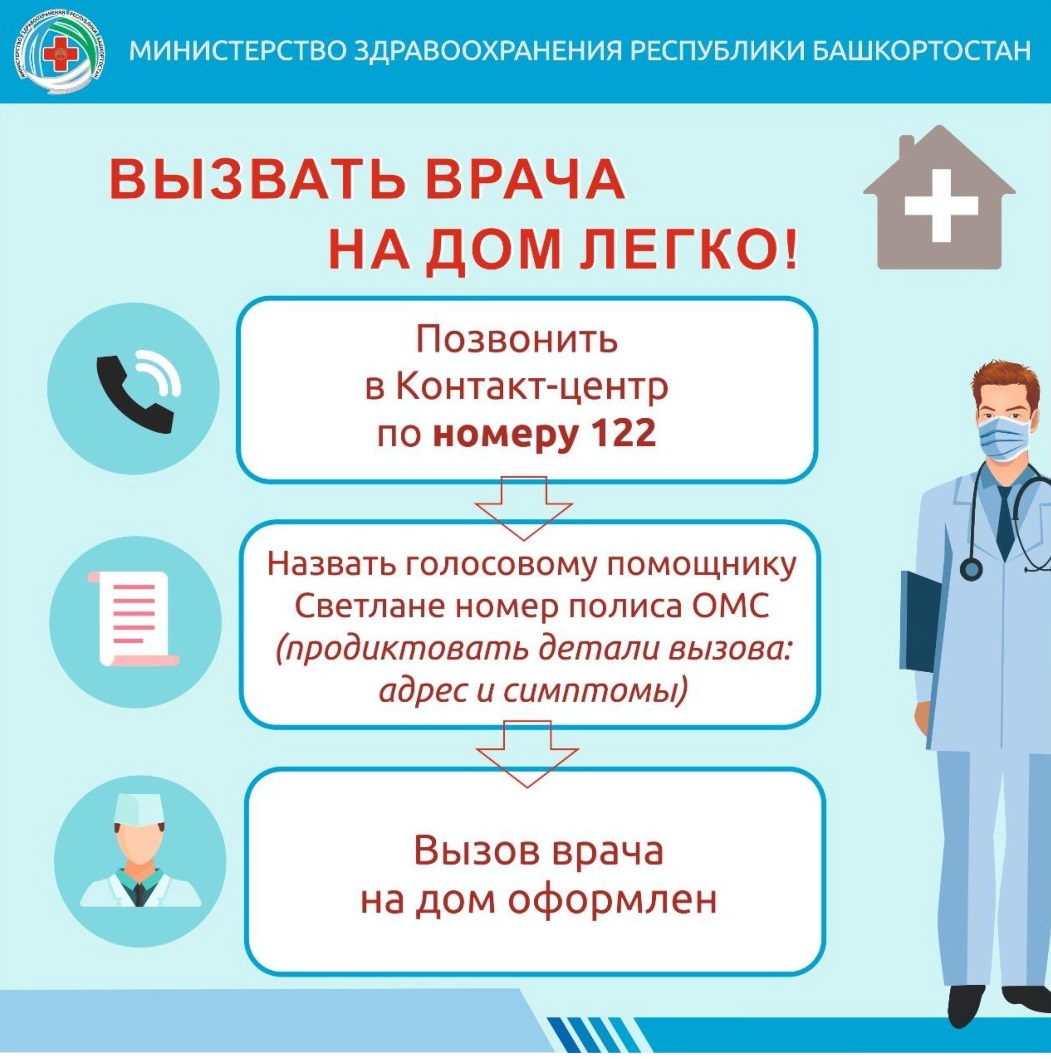 «Линия помощи» отАльфаСтрахование — ОМС «Линия помощи» - новый сервис, который помогает с решением «наболевших для людей вопросов», связанных с доступностью и качеством медпомощи по ОМС.«Содействие в получении медицинских услуг по ОМС для клиентов ООО «АльфаСтрахование-ОМС»Личный кабинет на Едином портале медицинских услуг РБ doctor.bashkortostan.ruНа Едином портале медицинских услуг РБ doctor.bashkortostan.ru и в мобильном приложении «К-Врачу» функционирует личный кабинет пациента. Преимущества личного кабинета:   возможность записаться на прием к врачу✅посмотреть результаты лабораторных исследований ( в том числе ПЦР-тестов)✅доступ к электронной медицинской карте✅позволяет определить участок прикрепления пациента и участкового врача✅и узнать информацию о расписании врачей и перечне медицинских организаций Если у вас еще нет личного кабинета, то скорее присоединяйтесь к активным пользователям сервиса! И получайте все перечисленные услуги в электронной форме, не выходя из дома.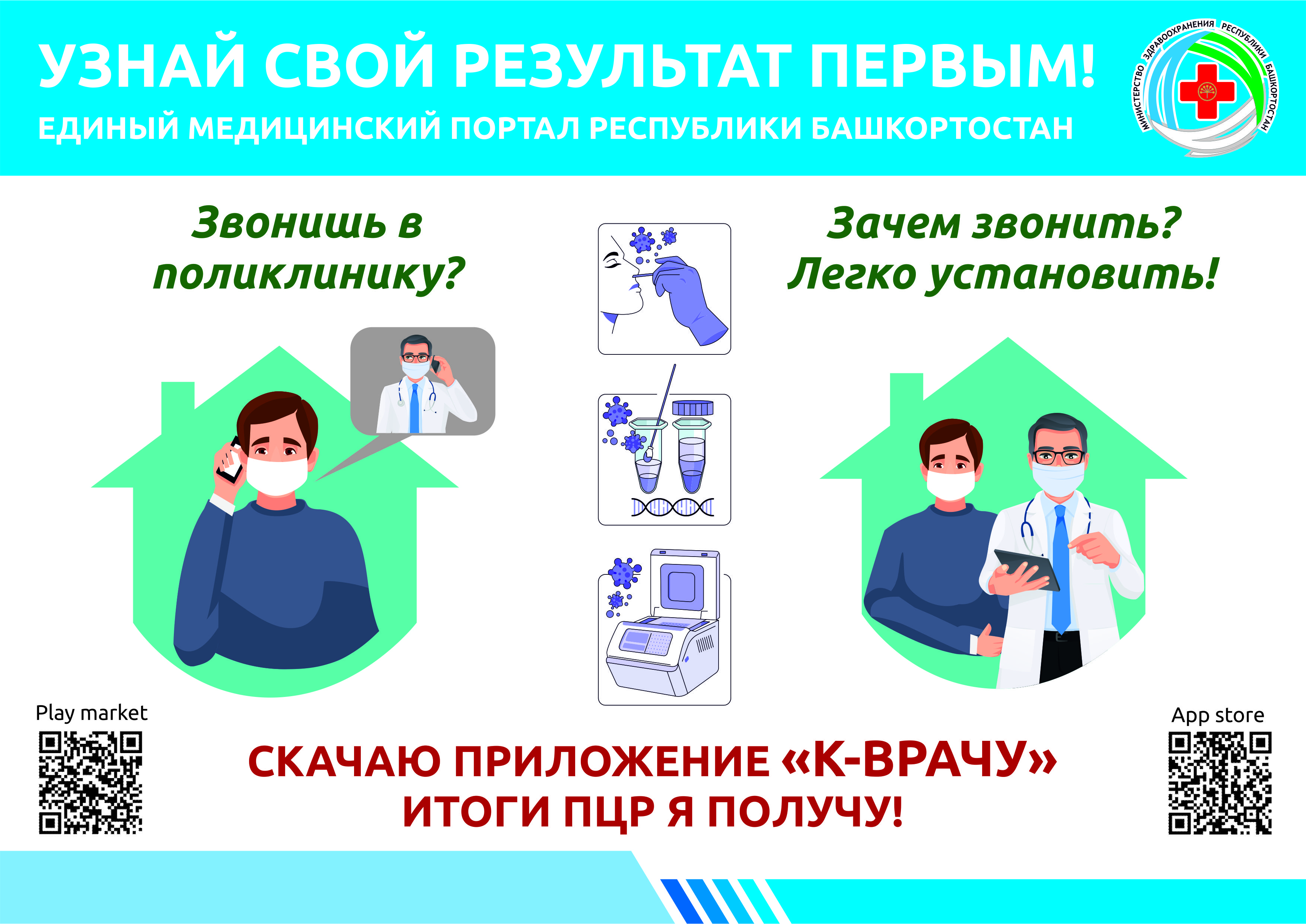 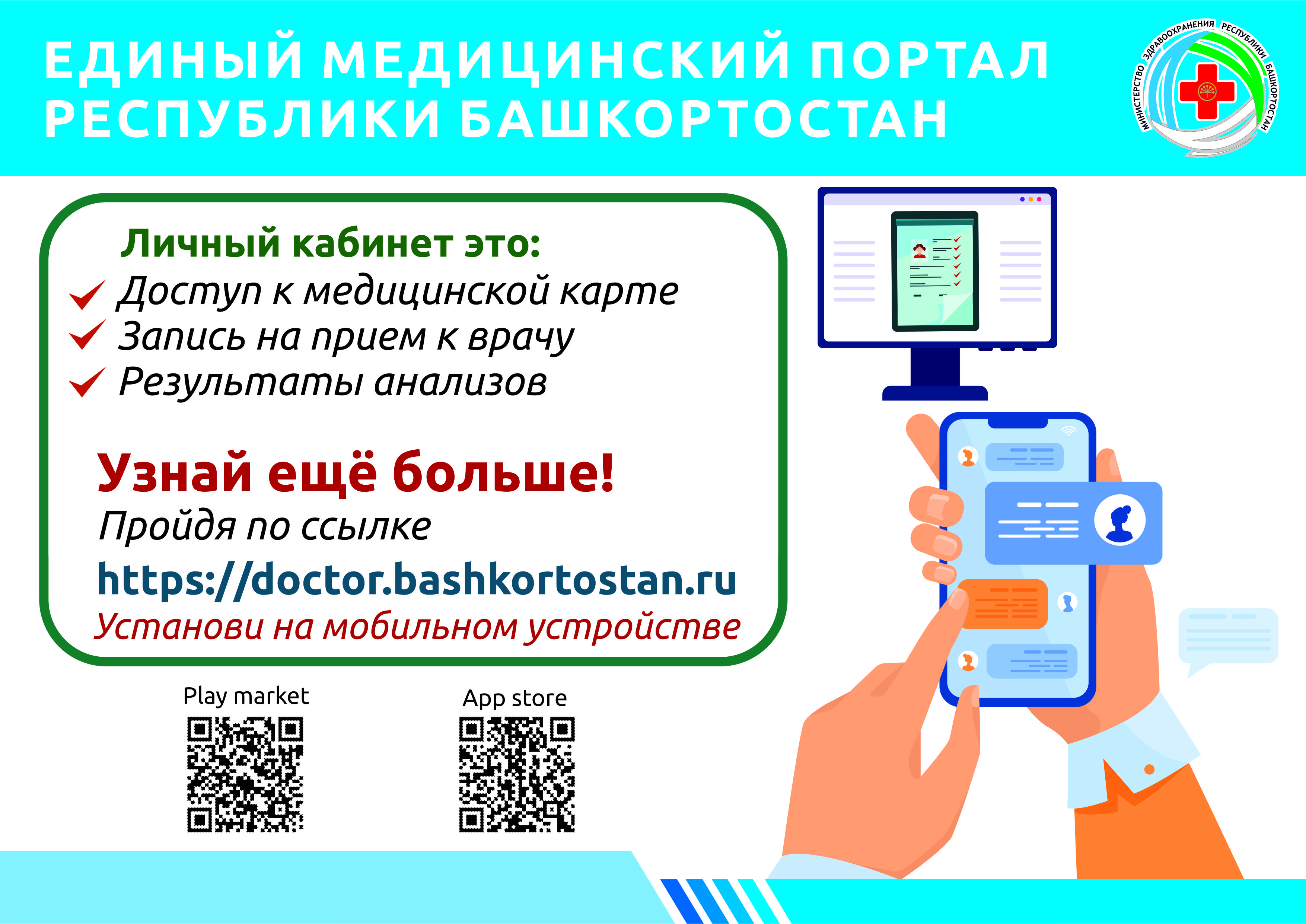 